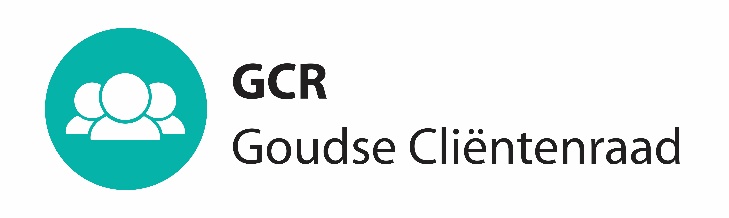 Datum:	14 juli 2022		
Tijd: 		10.30 – 12.30Locatie: 	Huis van de Stad, Oostzaal 02.1 Gesprek met ambtenaren over het ongevraagde advies van de Goudse Cliëntenraad over maaltijdvoorzieningen en Thuisgekookt. Mochten er specifieke vragen leven, anders dan de vraag hoe Thuisgekookt betrokken wordt bij de maaltijdvoorzieningen in Gouda, dan horen we dat graag vooraf. 10.30 – 11.15Vaststellen agenda. Verslag en afspraken en besluitenlijst vorige GCR-vergadering d.d. 19 mei 2022. Ter vaststelling.GCR lopende zaken 
Agendapunten graag van te voren melden bij Ton en Adriaan GASD zakenSluiting BijlagenGuido woont de GASD vergadering bij.Marion woont de GCR vergadering bij. Ad 1Advies GCR MaaltijdenReactie gemeente op adviesVragen / opmerkingen GCR over de reactie van de gemeenteAd 2Verslag en Besluitenlijst GCR-vergadering van 19 mei 2022Ad 4Agenda GASD 14 juli 2022 (nog toevoegen)Verslag GASD 19 mei 2022In de pijplijnGesprek over Schuldhulpverlening in de vergadering van septemberDoor Paul Wiltenburg afgesproken met de gemeente